       N ___13Ա-վ1___                              	                    «18»___օգոստոս___2023թ.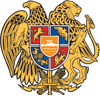                          ԳԻՏԱԿԱՆ ԱՍՏԻՃԱՆՆԵՐԻ ՇՆՈՐՀՈՒՄԸ ՀԱՍՏԱՏԵԼՈՒ    ԵՎ ՎԿԱՅԱԳՐԵՐՈՎ ԱՄՐԱԳՐԵԼՈՒ ՄԱՍԻՆՀամաձայն  ՀՀ Կառավարության 08.08.1997թ. հ. 327 որոշմամբ հաստատված «Հայաստանի Հանրապետությունում գիտական աստիճանաշնորհման կանոնակարգի» 5-րդ գլխի 36-րդ կետի և ՀՀ ԿԳՄՍ նախարարի 14.08.2019թ. հ.31-Լ հրամանով հաստատված «Հայաստանի Հանրապետության բարձրագույն որակավորման կոմիտեի կանոնադրության» 3-րդ գլխի 11-րդ կետի 8) ենթակետի՝	Հաստատել և վկայագրերով ամրագրել.1.Երևանի պետական համալսարանում գործող ԲՈԿ-ի 050 Մաթեմատիկայի  մասնագիտական խորհրդի որոշումը Դավիթ Նորիկի Հարությունյանին ֆիզիկամաթեմատիկական գիտությունների թեկնածուի (Ա.01.06 թվանիշով) գիտական աստիճան շնորհելու մասին:2.Ա. Ալիխանյանի անվան ազգային գիտական լաբորատորիայում գործող ԲՈԿ-ի 024 Ֆիզիկայի մասնագիտական խորհրդի որոշումը Աշոտ Սահակի Հակոբյանին տեխնիկական գիտությունների թեկնածուի (Ա.04.20 թվանիշով) գիտական աստիճան շնորհելու մասին:3.ՀՀ ԳԱԱ Օրգանական և դեղագործական քիմիայի գիտատեխնոլոգիական կենտրոնում գործող ԲՈԿ-ի 010 Քիմիայի մասնագիտական խորհրդի որոշումը Էլմիրա Կարապետի Հակոբյանին քիմիական գիտությունների թեկնածուի (Բ.00.10 թվանիշով) գիտական աստիճան շնորհելու մասին:4.Հայաստանի ազգային պոլիտեխնիկական համալսարանում գործող ԲՈԿ-ի 046 Ռադիոտեխնիկայի և էլեկտրոնիկայի մասնագիտական խորհրդի որոշումը Սևակ Արշակի Ղուկասյանին տեխնիկական գիտությունների թեկնածուի (Ե.27.01 թվանիշով) գիտական աստիճան շնորհելու մասին:5.Երևանի պետական բժշկական համալսարանում գործող ԲՈԿ-ի 025 Աչքի, ԼՕՌ հիվանդությունների և ստոմատոլոգիայի մասնագիտական խորհրդի որոշումը Լուսինե Վարդանի Ալեքսանյանին բժշկական գիտությունների թեկնածուի (ԺԴ.00.12 թվանիշով) գիտական աստիճան շնորհելու մասին:6.Հայաստանի ազգային պոլիտեխնիկական համալսարանում գործող ԲՈԿ-ի 031 Մետալուրգիայի և նյութագիտության մասնագիտական խորհրդի որոշումը Դավիթ Կարենի Պողոսյանին տեխնիկական գիտությունների թեկնածուի (ԻԴ.02.01 թվանիշով) գիտական աստիճան շնորհելու մասին:7.Երևանի պետական համալսարանում գործող ԲՈԿ-ի 005 Երկրագիտության մասնագիտական խորհրդի որոշումը Ռենա Ռաֆայելի Վարդանյանին աշխարհագրական գիտությունների թեկնածուի (ԻԴ.03.01 թվանիշով) գիտական աստիճան շնորհելու մասին:8.ՀՀ ԳԱԱ Պատմության  ինստիտուտում գործող ԲՈԿ-ի 004 Հայոց պատմության մասնագիտական խորհրդի որոշումը Գայանե Սլավիկի Հովհաննիսյանին պատմական  գիտությունների թեկնածուի (Է.00.01 թվանիշով) գիտական աստիճան շնորհելու մասին:9.ՀՀ ԳԱԱ Հնագիտության և ազգագրության  ինստիտուտում գործող ԲՈԿ-ի 007 Հնագիտության և ազգագրության մասնագիտական խորհրդի որոշումը Ավետիս Լորիսի Գրիգորյանին պատմական  գիտությունների թեկնածուի (Է.00.03 թվանիշով) գիտական աստիճան շնորհելու մասին:10.Երևանի պետական համալսարանում գործող ԲՈԿ-ի 015 Տնտեսագիտության մասնագիտական խորհրդի որոշումը Գևորգ Սամվելի Ասլանյանին տնտեսագիտության թեկնածուի (Ը.00.08 թվանիշով) գիտական աստիճան շնորհելու մասին:11.Հայ-Ռուսական համալսարանում գործող ԲՈԿ-ի 063 Իրավագիտության մասնագիտական խորհրդի որոշումը Էդգար Գուրգենի Ավետիսյանին իրավաբանական գիտությունների թեկնածուի (ԺԲ.00.02 թվանիշով) գիտական աստիճան շնորհելու մասին:12.Հայ-Ռուսական համալսարանում գործող ԲՈԿ-ի 063 Իրավագիտության մասնագիտական խորհրդի որոշումը Արման Յուրիկի Թադևոսյանին իրավաբանական գիտությունների թեկնածուի (ԺԲ.00.02 թվանիշով) գիտական աստիճան շնորհելու մասին:13.Հայկական պետական մանկավարժական համալսարանում գործող ԲՈԿ-ի 064 Հոգեբանության մասնագիտական խորհրդի որոշումը Անի Սպարտակի Նազարյանին հոգեբանական գիտությունների թեկնածուի (ԺԹ.00.03 թվանիշով) գիտական աստիճան շնորհելու մասին:Հիմք՝  մասնագիտական խորհուրդների որոշումները և բաժինների  հհ.  1-5238 – 1-5244,  2-5445 – 2-5450 եզրակացությունները:	ԿՈՄԻՏԵԻ ՆԱԽԱԳԱՀԻ ՊԱՐՏԱԿԱՆՈՒԹՅՈՒՆՆԵՐԸ ԿԱՏԱՐՈՂ				   ԳԱԳԻԿ ՔԹՐՅԱՆ			ՀԱՅԱՍՏԱՆԻ ՀԱՆՐԱՊԵՏՈՒԹՅՈՒՆ ԲԱՐՁՐԱԳՈՒՅՆ ՈՐԱԿԱՎՈՐՄԱՆ ԿՈՄԻՏԵԻ ՆԱԽԱԳԱՀՀՐԱՄԱՆ